    桃園市進出口商業同業公會 函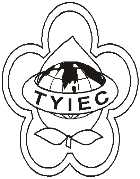          Taoyuan Importers & Exporters Chamber of Commerce桃園市桃園區中正路1249號5樓之4          TEL:886-3-316-4346~7   886-3-325-3781   FAX:886-3-355-9651              ie325@ms19.hinet.net    www.taoyuanproduct.org受 文 者：各相關會員發文日期：中華民國111年3月24日發文字號：桃貿安字第111058號附    件：主  旨：社團法人中華民國學名藥協會將於111年月4日18日(中區)、4月25日(北區)、5月6日(南區)舉辦化粧品GMP 研討會，詳如說明，請查照。說   明：     ㄧ、依據桃園市政府衛生局111年3月10日桃衛藥字第         1110018640號函辦理。        二、旨揭單位承接衛生福利部食品藥物管理署委託辦理「111         年度提升化粧品產業GNP符合能力計畫」，將於北、終極         南區舉辦3場化粧品GMP研討會，邀請業界具豐富化粧品         GMP管理經驗之專家，與業者分享化妝品GMP相關規範及         應用於實務作業，請踴躍報名參加。      三、 活動資訊:        (ㄧ)日期及地點:中區:111年4月18日(星期一)9時至16時30分    集思台中新烏日會議中心3樓會議室(臺中市烏日區高鐵東     一路26號3樓)北區:111年4月25日(星期一)9時至16時30分臺大醫院國際會議中心301會議室(臺北市中正區徐州路2號3樓)              3、南區:111年5月6日(星期五)9時至16時30分                蓮潭國際文教會館國際一廳(高雄市左營區崇德路801號B1)           (二)主持人:中國醫藥大學藥用化粧品學系-溫國慶榮譽教授。           (三)報名事項:詳細資訊以社團法人中華民國學名藥協會官網                (httP://www.tgpa.org.tw/)公告為準。報名名額:以化妝品製造業者為優先，各場地座位額滿為止，每廠限額2人。             2.報名方式:採線上報名，請至社團法人中華民國學名藥協會官網              「活動與消息」本次111年化粧品GMP研討會(一)活動網頁，填                寫報名系統及下載報名簡章，如有相關問題可致電02-25314389             3.報名期間:即日起至111年3月31日17時或各場次額滿終止報名        四、本計畫提供化粧品GMP法規技術諮詢，協助業者瞭解化粧品優良製造準則(GMP)與實務應用，詳細資訊請至社團法人中華民國學名藥協會官網「化粧品GMP專區」查詢或致電02-25314389洽詢。理事長  莊 堯 安